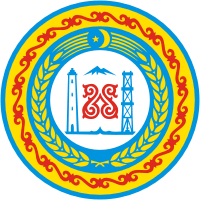 АДМИНИСТРАЦИЯШАТОЙСКОГО МУНИЦИПАЛЬНОГО РАЙОНАЧЕЧЕНСКОЙ РЕСПУБЛИКИПРОТОКОЛвнепланового совещания у главы администрацииШатойского муниципального района  Ш.Ш. Чабагаеваот « 22 »  01.  2019 года                   с. Шатой                                                        № 02ПРИСУТСТВОВАЛИ:1. Заместитель Председателя Парламента Чеченской Республики Джамалдаев Ш.В.;2. Депутат Парламента Чеченской Республики, куратор по Шатойскому муниципальному району Гучигов А.Д.;3. Председатель Совета депутатов Шатойского района Дадаев Х.И.;4. Первый заместитель главы администрации Шатойского муниципального района Шавлахов Р.Р.5.Заместители главы администрации Шатойского муниципального района,                         начальники отделов  администрации Шатойского муниципального района,                главы администраций сельских поселений, руководители организаций и учреждений  Шатойского муниципального района.ПОВЕСТКА ДНЯ:1. Общественно-политическая и социально-экономическая обстановка в Шатойском муниципальном районе.Докладчики:  ОМВД России в Шатойском районе Чеченской Республики, главы администраций сельских поселений района.2. Проблемные вопросы по инвестиционным проектам. Докладчик: заместитель главы администрации Шатойского муниципального района Демильханова Х.А. 3. Подготовка к предстоящей проверке организаций, учреждений, органов местного самоуправления, комиссией Администрации Главы и Правительства Чеченской Республики – а) делопроизводство; б) о ходе   исполнения протокольных поручений, Главы Чеченской Республики, Председателя Правительства Чеченской Республики,  Руководителя Администрации Главы и Правительства Чеченской Республики  и главы администрации Шатойского муниципального  района; в) санитарное состояние территории организаций, учреждений, в сельских поселениях, наличие государственной символики (портреты, гербы, флаги) в надлежащем состоянии, форма одежды работников и т.д.                                             4. Разное.        Открывая совещание, глава администрации Шатойского муниципального района Ш.Ш. Чабагаев, поприветствовал гостей, озвучил цель внепланового совещания и по сложившейся традиции предоставил слово для устных докладов главам администраций сельских поселений об общественно-политической и социально-экономической обстановке в населённых пунктах района.         С короткими (устными) отчетами выступили главы администраций сельских поселений, по их словам в настоящее время на подведомственных им территориях обстановка стабильная и контролируема.2. СЛУШАЛИ:        О проблемных вопросах по инвестиционным проектам. Заместителя главы администрации Шатойского муниципального района Демильханову Х.А. (информация прилагается).         В частности она сообщила, что в основном трудности, возникающие при реализации некоторых инвестпроектов, связаны с необходимостью перевода земель из одной категории в другую.       Своими соображениями о проблемных вопросах по инвестиционным проектам поделился куратор по Шатойскому району от Парламента Чеченской Республики А.Д. Гучигов.  Он отметил, что в рамках реализации плана развития Шатойского района на 2019 год и мероприятий Программы развития горных районов ЧР по формированию современной городской среды, администрацией проводится достаточно активная работа по привлечению инвестиций. Также сказал, что в районе ведётся энергичная работа по внедрению 56 инвестиционных проектов, одобренных на уровне руководства республики.        Он особо подчеркнул готовность Парламента Чеченской Республики оказать всяческую поддержку в деле реализации намеченных планов по привлечению средств в экономику и социальную сферу горного края.       Во время обсуждения данного вопроса глава администрации района  Ш.Ш. Чабагаев подчеркнул, что, несмотря на некоторые имеющиеся в районе в этом направлении проблемы, в районе будут приняты все меры для созданияинвестициям самых благоприятных условий. Он также обратил внимание на то, что прилегающие к дорогам территории находятся на балансе Минприроды ЧР и, таким образом, руководство района лишено возможности отводить на данной территории участки под реализацию инвестиционных проектов и вести работу по их благоустройству. Он говорил  и о проблеме, возникшей в результате проведения границ населённых пунктов, в итоге которого за красной линией оказались земли сельских поселений даже с жилыми домами и хозяйственными постройками.         Далее, по этому поводу, Ш.Ш. Чабагаев сообщил, что было немало письменных обращений в соответствующие инстанции, однако, дело так и не сдвинулось с мёртвой точки.       Заместитель Председателя Парламента ЧР Джамалдаев Ш.В. обещал всяческую поддержку в решении обозначенных в выступлении главы администрации Шатойского муниципального района Ш.Ш. Чабагаева. 3. СЛУШАЛИ: Первого заместителя главы администрации Шатойского муниципального района Р.Р. Шавлахова, о подготовке к предстоящей проверке организаций, учреждений, органов местного самоуправления, комиссией Администрации Главы и Правительства Чеченской Республики, и о ходе исполнения протокольных поручений, Главы Чеченской Республики, Председателя Правительства Чеченской Республики, Руководителя Администрации Главы и Правительства Чеченской Республики и главы администрации Шатойского муниципального района.РЕШИЛИ:	 1. Принять к сведению информацию первого заместителя главы администрации  Шатойского муниципального района Р.Р. Шавлахова.        В заключении Ш.Ш. Чабагаев поблагодарил гостей за плодотворную и полезную встречу и выразил надежду, что подобные контакты будут иметь место и в дальнейшем.       Далее делегация парламентского корпуса в сопровождении руководителя администрации района Ш.Ш. Чабагаева совершила инспекционную поездку по ряду населённых пунктов Шатойского района для ознакомления с социально-экономической ситуацией на местах.          Председатель 						              Чабагаев Ш.Ш.          Секретарь 							              Мантуев С.А.